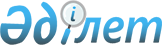 О территориальном изменении Саркандского, Аксуского и Алакульского районов Алматинской областиРешение Акима Алматинской области от 14 мая 1998 г. N 5-169 и Алматинского областного маслихата от 17 апреля 1998 г. N 20-156. Зарегистрировано управлением юстиции 13 июля 1998 г. за N 15

      В соответствии со статьей 40 пункт 1 Закона Республики Казахстан "О местных представительных и исполнительных органах Республики Казахстан", согласно Закона Республики Казахстан "Об административно-территориальном устройстве Республики Казахстан" и ходатайством акима Саркандского района о передаче части земель Аксуского и Алакульского района в Саркандский, Аким Алматинской области и Алматинский областной маслихат решили:

       

1. Передать в Саркандский район земельные участки, общей площадью 1423764,0 га, в том числе из земель Аксуского района 97510 га, из земель Алакульского района 1326254 га в границах, согласно прилагаемого планового материала.

       

2. Акимам Саркандского, Аксуского и Алакульского районов внести изменения в земельно-учетные данные затрагиваемых землепользователей.      Аким Алматинской

      области                                    З. Нуркадилов      Председатель сессии

      областного маслихата                       Ж. Балтабеков
					© 2012. РГП на ПХВ «Институт законодательства и правовой информации Республики Казахстан» Министерства юстиции Республики Казахстан
				